Publicado en Madrid el 11/02/2021 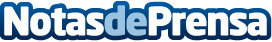 Clínica Pedroche destaca la importancia de la implantología dental para mejorar la autoestimaClínica Pedroche destaca la importancia de la  implantología dental para mejorar la autoestima. Clínica Pedroche asegura que existen muchos tratamientos dentales cuyos resultados  trascienden de las mejoras a nivel de salud bucodental e inciden considerablemente en el  bienestar emocional de los pacientes, entre los que se encuentra la implantología dentalDatos de contacto:Clínica Pedroche 915 27 29 16Nota de prensa publicada en: https://www.notasdeprensa.es/clinica-pedroche-destaca-la-importancia-de-la Categorias: Medicina Medicina alternativa Odontología http://www.notasdeprensa.es